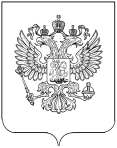 РОССТАТТЕРРИТОРИАЛЬНЫЙ ОРГАН ФЕДЕРАЛЬНОЙ СЛУЖБЫ ГОСУДАРСТВЕННОЙ СТАТИСТИКИ ПО РЕСПУБЛИКЕ ДАГЕСТАН(Дагестанстат)Дагестанстат сообщает, что во вторник, 10 августа, в 11.00 в конференц-зале Дагестанстата, состоялась пресс-конференция для представителей региональных СМИ. Пресс-конференция была посвящена вопросам проведения сельскохозяйственной микропереписи 2021 на территории Республики Дагестан.В пресс-конференции участвовали руководитель Дагестастата Айганат Шевкетовна Эфендиева и начальник отдела сельского хозяйства и охраны окружающей среды Гасан Гитиномагомедович Гитиномагомедов.В ходе выступления были освещены все этапы прохождения микропереписи и даны исчерпывающие ответы на задаваемые вопросы. С материалами вышедшими в СМИ можно ознакомиться, перейдя по ссылкам:РИА «Дагестан»https://riadagestan.ru/news/selskoe_khozyaystvo/bolee_420_tys_selskokhozyaystvennykh_obektov_dagestana_proydut_mikroperepis/РКВК «Дагестан»https://www.rgvktv.ru/obshchestvo/74834 (видеоматериал)